WYNIKIInformacja o wynikach naboru na wolne stanowisko urzędnicze w WYDZIALE FINANSOWYM   URZĘDU MIEJSKIEGO W PIASTOWIE    Na podstawie art. 15 ustawy z dnia 21 listopada 2008 roku o pracownikach samorządowych (tekst jednolity Dz.U. z 2016 roku, poz.902) Burmistrz Miasta Piastowa informuje, że w wyniku zakończenia procedury naboru na wolne stanowisko urzędnicze                                      w Wydziale Finansowym Urzędu Miejskiego w Piastowie została  wybrana Pani Bożena Jarosz  – zamieszkała w Pęcicach Małych.Uzasadnienie dokonanego wyboruKomisja Rekrutacyjna po przeprowadzeniu dwuetapowej procedury naboru, wskazała                   do zatrudnienia Panią Bożenę Jarosz, która spełniła wszystkie wymogi określone                      w ogłoszeniu i wykazał się bardzo dobrą znajomością  procedur administracyjnych, ordynacji podatkowej, przepisów dotyczących księgowości i rachunkowości.                                                                                                         Burmistrz Miasta Piastowa                                                                                                         /-/ Grzegorz SzuplewskiPiastów, dnia 03.02.2017 r.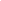 